Uwagi dotyczące opłaty:…………………………………………………………….………………...……………………………………………………………….……………...Wypełnioną kartę należy oddać w biurze parafialnym do 10 czerwca Serdeczna Osada 2018 r.Karta uczestnika wakacji parafialnych 
dla dziewczynek starszych (od V klasy) 25.06.18-04.07.18 r., 10 dni Nazwisko i imię …………………………………………………….………Data i miejsce urodzenia ……………………………………………………Imiona i nazwisko rodziców …………………….………………………….………………………………………………………………………………Adres zamieszkania, nr telefonu ……………………………………………………………………………………………………………………………………………………………………………………………………………Adres i telefon rodziców (podczas pobytu dziecka na wakacjach) ………...………………………………………………………………………………Dziecko należy do (właściwe podkreślić): ERM-u, ministrantów, scholi.Czy dziecko uczestniczyło samodzielnie w jakiejś formie zorganizowanego wypoczynku wakacyjnego? ……………………………….……………….………………………………………………………………………………………………………………………………………………………………PESEL dziecka ……………………………………………………………..Nr rodzinnej książeczki zdrowia ……………………………...……………Imię i nazwisko, adres i telefon lekarza rodzinnego ……………………….………………………………………………………………………………Informacje o dziecku:jest chore na ………………………………………………………..……………………………………………………………………...jest uczulone na ……..……………………………………………............................................................................................................moczy się (właściwe podkreślić)   TAK/NIEsystematycznie zażywa leki (jakie, sposób podawania) ….………..……………………………………………………………………...aktualne szczepienia ochronne (wymienić)  ……………………….……………………………………………………………………...nie może uczestniczyć w (podać rodzaj zajęć) …………………….……………………………………………………………………...szczególne uwagi o stanie zdrowia ………………………………...……………………………………………………………………...inne uwagi o dziecku (np. czy nosi okulary) ……………………………………………………………………………………………...Wyrażam zgodę, aby w razie konieczności podać mojemu dziecku potrzebne leki oraz dokonać interwencji medycznej w tym chirurgicznej.…………..…..						………………….        Data 					   	   Podpis rodzica Wyrażam zgodę na przetwarzanie danych osobowych zawartych w karcie 
na potrzeby bezpieczeństwa i ochrony zdrowia uczestnika wypoczynku 
zgodnie z Obwieszczeniem Marszałka Sejmu Rzeczypospolitej Polskiej 
z dnia 13 czerwca 2016 r. w sprawie ogłoszenia jednolitego tekstu ustawy 
o ochronie danych osobowych (Dz.U. 2016 poz. 922). …………..…..						………………….        Data 					   	   Podpis rodzica Informacje o uczestniku podczas obozu:………………………………………………………………….…………...……………………………………………………………….……………...……………………………………………………………….……………...…………………………………………………………….………………...……………………………………………………………….……………...…………………………………………………………….………………...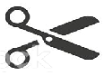 	___________________________________________________________________________________Koszt uczestnictwa: Dla dzieci z własnym namiotem 600,00 zł Dla dzieci z namiotem organizatorów + 50,00 zł do ceny podstawowej.………………………….				……….…………        Imię i nazwisko  					      Numer karty Wpłata (kwota) …………………………………………………………….Słownie ……………………………………………………..…………………………………………………………………………………………………………..…..						………………….        Data 					   	   Podpis rodzica 